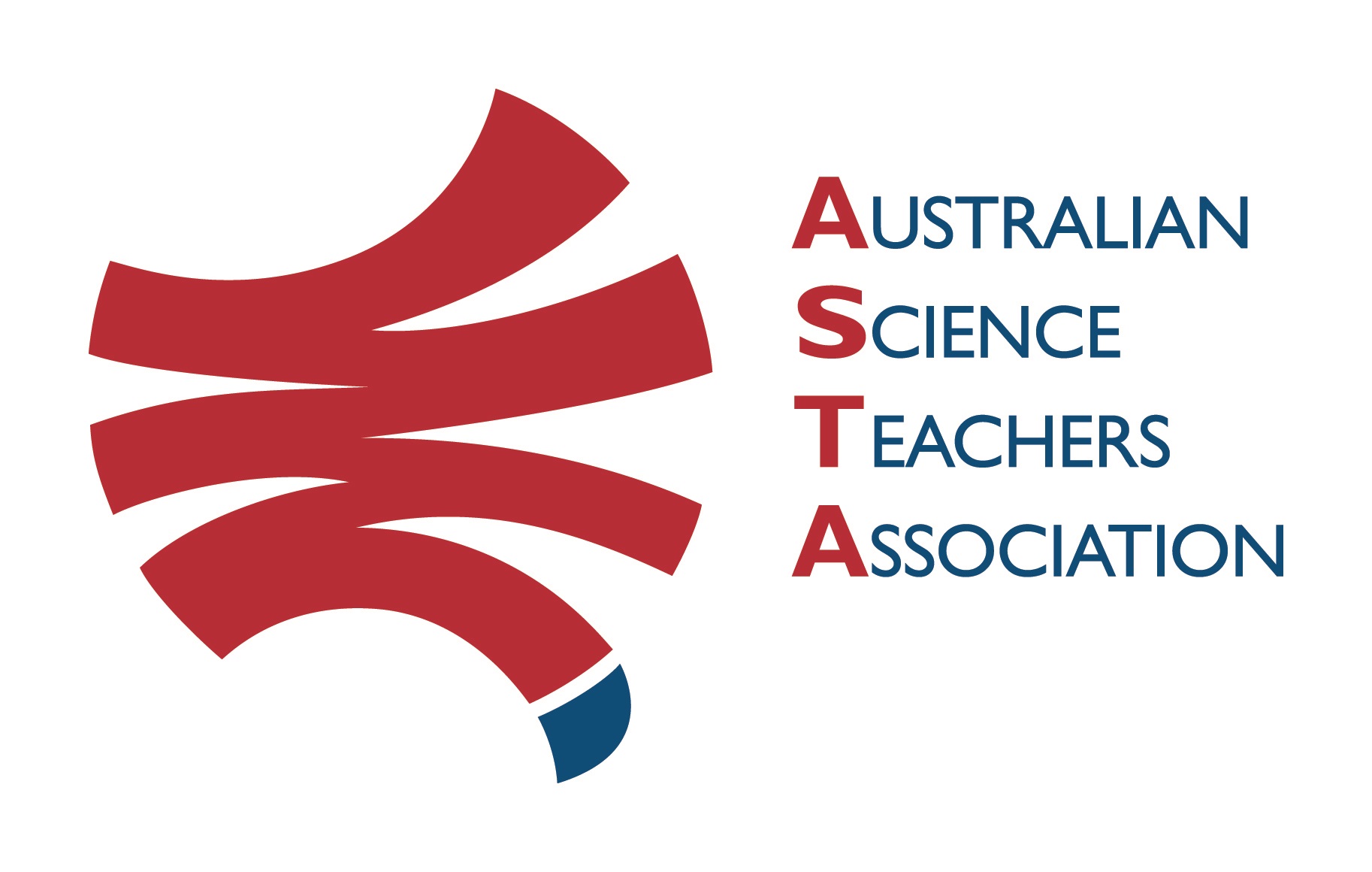 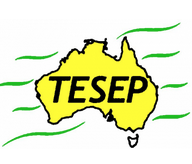 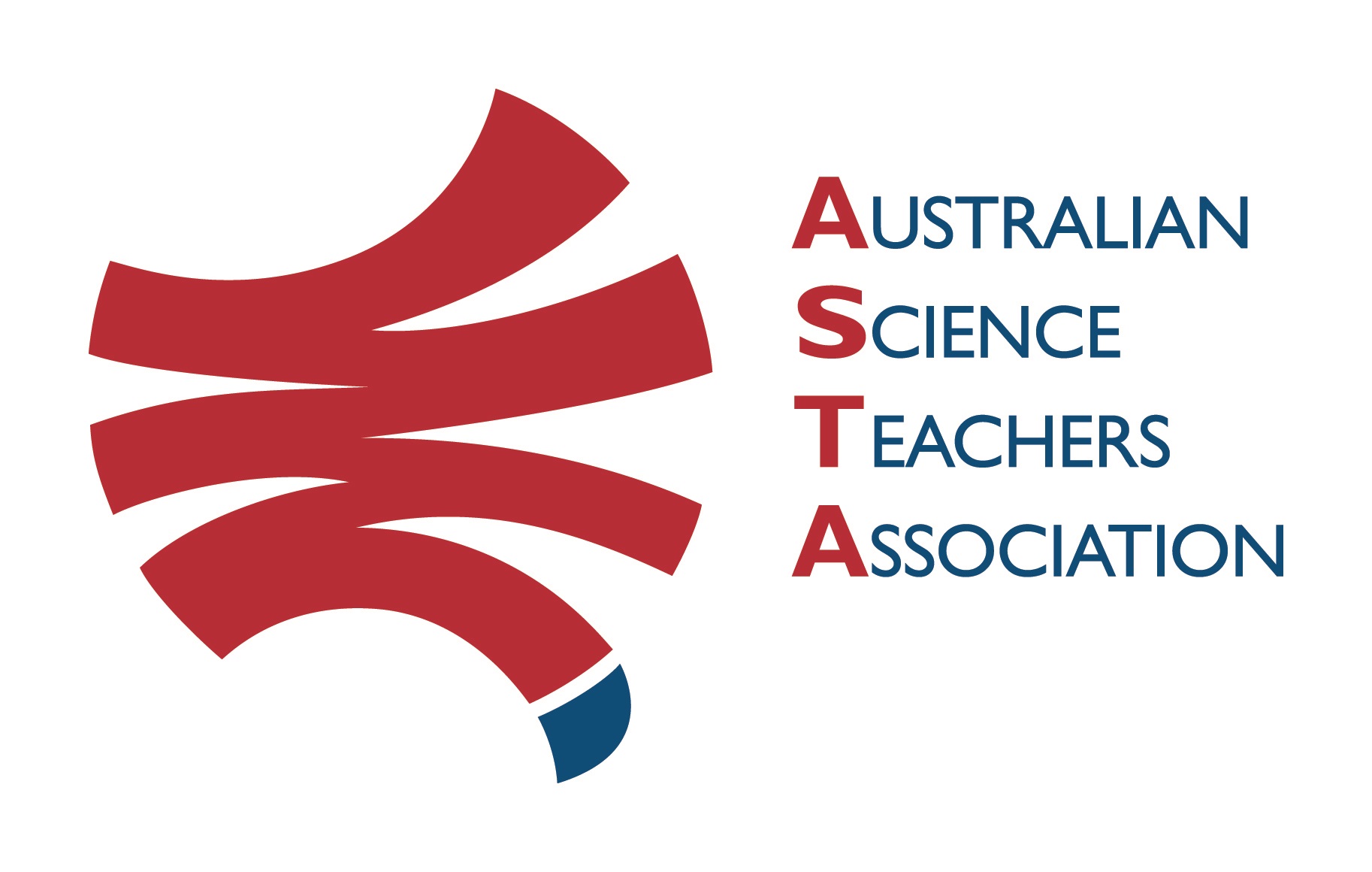 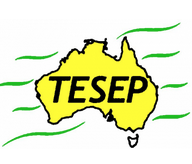 TESEP PRESENTS: AFTER SCHOOL PROFESSIONAL DEVELOPMENT (PD)3-PD Rocks/Rock Kit & Plate Tectonics/integrated story, Riding the Climate Rollercoaster and  Life, Fossils & the 5 Big Extinctions (with Rock Kit Teaching Pack, engaging Plate Tectonics poster, videos & hands-on exercises/classroom-ready teaching materials – Biol/Phys/Chem/STEM crossover)School: Mackay SHS, 123 Milton St, South Mackay Qld  Meeting Room: sign in at front office, get directions to the Science Block Room G04 meeting roomDate: Thu 9 May 2024, 3:15pm – 7:00pm                                  Facilitator: Kylie AnthesRocks (rock kit teaching pack) (TESEP Rock Kit 3D renders, virtuals, tour of the Plate Tectonics poster (new curriculum year 8 focus) & integrated story - Plate Tectonics 3:15pm-4pm, Tea BreakRiding the Climate Rollercoaster (climate drivers, ocean-atmosphere interactions, planetary influences, cycles through geologic time) 4:15pm-5:30pm – year 9-12 focus, Tea BreakLife, Fossils & the 5 Big Extinctions (extinctions & fauna/flora changes related to plate tectonics/climate/volcanic events etc) 5:40pm-7pm – year 9-12 focus The RocksExpo experience includes– 1. Incursions – classroom lessons with students and teachers.
2. PD workshops – Professional development workshops for teachers (3-PD sessions @ $55 per attendee for visiting teachers, FREE to host-school teachers).3. ASTA Certificate of attendance – A certificate of hours and workshop outcomes will be issued.4. FREE rock kit – Host to receive a FREE rock kit and Plate Tectonics poster.5. Introductory RocksExpo feature How to Use the Rock Kit and Teaching Pack 6. Subsequent RocksExpo topics can be chosen from TESEP’s The Challenging Earth series 2Presenters: Philip Sansom – Tasmanian TESEP Coordinator, former teacher and geologist in the coal and petroleum exploration industry. Philip maintains an active interest in all areas of earth science and presents and develops workshops for TESEP.   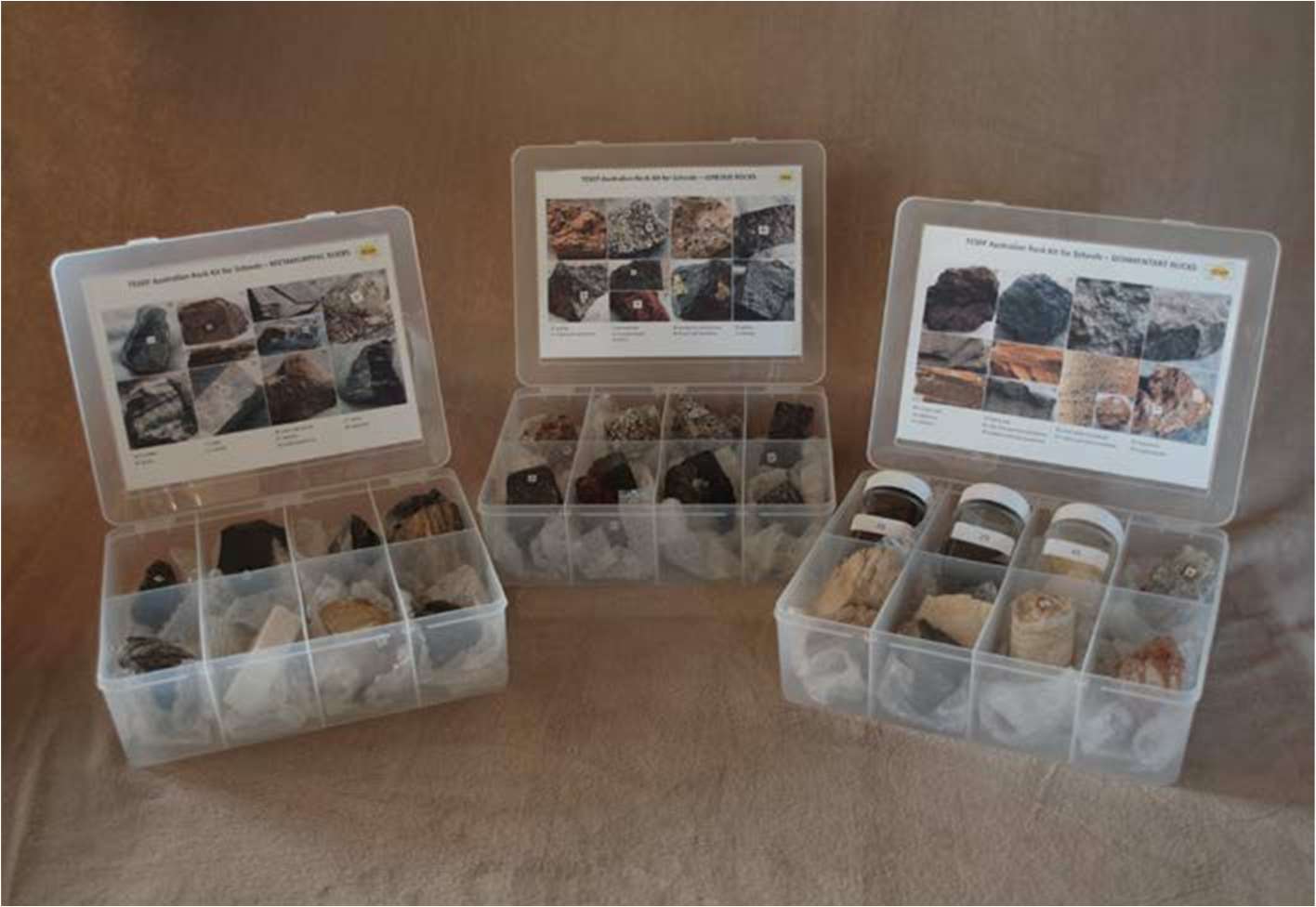 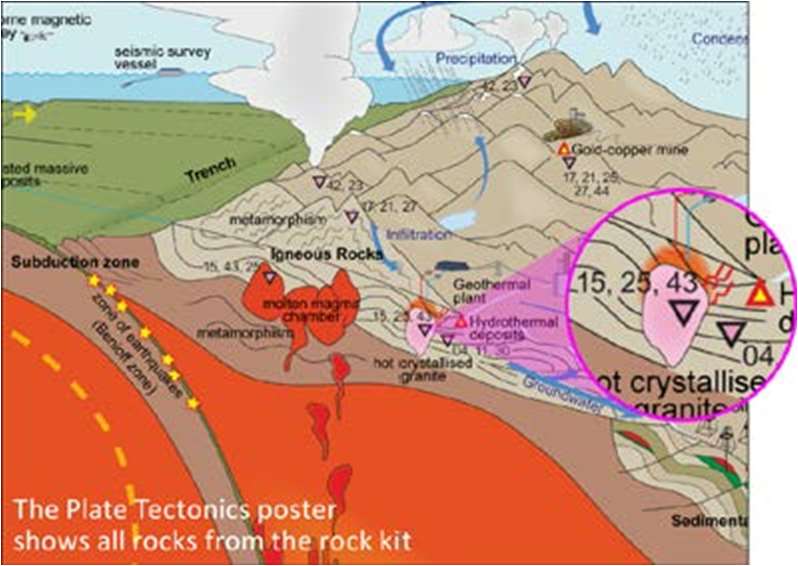 Booking form